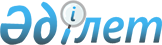 Об организации общественных работ, финансируемых из местного бюджета в Баянуальском районе на 2015 годПостановление акимата Баянаульского района Павлодарской области от 23 января 2015 года № 16/1. Зарегистрировано Департаментом юстиции Павлодарской области 16 февраля 2015 года № 4311      В соответствии с подпунктом 5)  статьи 7,  статьей 20 Закона Республики Казахстан от 23 января 2001 года "О занятости населения" и Правилами организации и финансирования общественных работ, утвержденных  постановлением Правительства Республики Казахстан от 19 июня 2001 года № 836 "О мерах по реализации Закона Республики Казахстан от 23 января 2001 года "О занятости населения", в целях организации оплачиваемых общественных работ для безработных граждан акимат Баянаульского района ПОСТАНОВЛЯЕТ:

      1. Утвердить перечень организаций, в которых будут проводиться общественные работы, виды, объемы и конкретные условия общественных работ, размеры оплаты труда участников и источники их финансирования на 2015 год согласно  приложению 1.

      2. Определить спрос и предложение на общественные работы на 2015 год согласно  приложению 2.

      3. Контроль за исполнением данного постановления возложить на заместителя акима Баянаульского района курирующего социальную сферу.

      4. Настоящее постановление вводится в действие по истечении десяти календарных дней после его первого официального опубликования.

 Перечень организаций, в которых будут проводиться общественные работы,
виды, объемы и конкретные условия общественных работ, размеры оплаты
труда участников и источники их финансирования на 2015 год Спрос и предложение на общественные работы на 2015 год
					© 2012. РГП на ПХВ «Институт законодательства и правовой информации Республики Казахстан» Министерства юстиции Республики Казахстан
				
      Аким района

Н. Күлжан
Приложение 1
к постановлению акимата
Баянаульского района № 16/1
от "23" января 2015 годап/п №

Наименование организаций

Виды общественных работ

Объемы и конкретные условия общественных работ

Размер оплаты труда участников и источники их финансирования

1.

Государственное учреждение "Аппарат акима поселка Майкаин, Баянаульского района"

Экологическое оздоровление региона.

Санитарная очистка территории двух населенных пунктов - 1500 квадратных метров.

Работы ведутся 8 часов в день, 5 дней в неделю.

В размере минимальной заработной платы, районный бюджет.

2.

Государственное учреждение "Аппарат акима Баянаульского сельского округа, Баянаульского района"

Экологическое оздоровление региона.

Санитарная очистка территории двух населенных пунктов - 2000 квадратных метров.

Работы ведутся 8 часов в день, 5 дней в неделю.

В размере минимальной заработной платы, районный бюджет.

3.

Государственное учреждение "Аппарат акима Аксанского сельского округа, Баянаульского района"

Экологическое оздоровление региона;

курьерская работа.

Санитарная очистка территории трех населенных пунктов - 1500 квадратных метров;

курьерская работа – в день 5 документов.

Работы ведутся 8 часов в день, 5 дней в неделю.

В размере минимальной заработной платы, районный бюджет.

4.

Государственное учреждение "Аппарат акима Бирликского сельского округа, Баянаульского района"

Экологическое оздоровление региона.

Санитарная очистка территории двух населенных пунктов - 1500 квадратных метров.

Работы ведутся 8 часов в день, 5 дней в неделю.

В размере минимальной заработной платы, районный бюджет.

5.

Государственное учреждение "Аппарат акима Торайгырского сельского округа, Баянаульского района"

Экологическое оздоровление региона;

курьерская работа.

Санитарная очистка территории трех населенных пунктов - 1500 квадратных метров;

курьерская работа – в день 5 документов.

Работы ведутся 8 часов в день, 5 дней в неделю.

В размере минимальной заработной платы, районный бюджет.

6.

Государственное учреждение "Аппарат акима Кызылтауского сельского округа, Баянаульского района"

Экологическое оздоровление региона.

Санитарная очистка территории четырех населенных пунктов - 1300 квадратных метров.

Работы ведутся 8 часов в день, 5 дней в неделю.

В размере минимальной заработной платы, районный бюджет.

7.

Государственное учреждение "Аппарат акима Каратомарского сельского округа, Баянаульского района"

Экологическое оздоровление региона.

Санитарная очистка территории двух населенных пунктов - 1300 квадратных метров.

Работы ведутся 8 часов в день, 5 дней в неделю.

В размере минимальной заработной платы, районный бюджет.

8.

Государственное учреждение "Аппарат акима Куркелинского сельского округа, Баянаульского райна"

Экологическое оздоровление региона.

Санитарная очистка территории четырех населенных пунктов - 1500 квадратных метров.

Работы ведутся 8 часов в день, 5 дней в неделю.

В размере минимальной заработной платы, районный бюджет.

9.

Государственное учреждение "Аппарат акима Кундыкольского сельского округа, Баянаульского района"

Экологическое оздоровление региона;

курьерская работа. 

Санитарная очистка территории трех населенных пунктов - 1500 квадратных метров;

курьерская работа – в день 5 документов.

Работы ведутся 8 часов в день, 5 дней в неделю.

В размере минимальной заработной платы, районный бюджет.

10.

Государственное учреждение "Аппарат акима Сатпаевского сельского округа, Баянаульского района"

Экологическое оздоровление региона;

курьерская работа.

Санитарная очистка территории трех населенных пунктов - 1500 квадратных метров;

курьерская работа – в день 5 документов.

Работы ведутся 8 часов в день, 5 дней в неделю.

В размере минимальной заработной платы, районный бюджет.

11.

Государственное учреждение "Аппарат акима Жанажольского сельского округа, Баянаульского района"

Экологическое оздоровление региона;

курьерская работа.

Санитарная очистка территории трех населенных пунктов - 1500 квадратных метров;

курьерская работа – в день 5 документов.

Работы ведутся 8 часов в день, 5 дней в неделю.

В размере минимальной заработной платы, районный бюджет.

12.

Государственное учреждение "Аппарат акима Жанатлекского сельского округа, Баянаульского района"

Экологическое оздоровление региона;

курьерская работа.

Санитарная очистка территории двух населенных пунктов - 1500 квадратных метров;

курьерская работа – в день 5 документов.

Работы ведутся 8 часов в день, 5 дней в неделю.

В размере минимальной заработной платы, районный бюджет.

13.

Государственное учреждение "Аппарат акима Узунбулакского сельского округа, Баянаульского района"

Экологическое оздоровление региона;

курьерская работа.

Санитарная очистка территории двух населенных пунктов - 1500 квадратных метров;

курьерская работа – в день 5 документов.

Работы ведутся 8 часов в день, 5 дней в неделю.

В размере минимальной заработной платы, районный бюджет.

14.

Государственное учреждение "Аппарат акима Шоптыкольского сельского округа, Баянаульского района"

экологическое оздоровление региона.

Санитарная очистка территории трех населенных пунктов - 1300 квадратных метров.

Работы ведутся 8 часов в день, 5 дней в неделю.

В размере минимальной заработной платы, районный бюджет.

15.

Государственное учреждение "Отдел по делам обороны Баянаульского района"

Помощь приписным и призывным комиссиям.

Работа с документами в количестве -1000 штук.

Работы ведутся 8 часов в день, 5 дней в неделю.

В размере минимальной заработной платы, районный бюджет.

16.

Государственное учреждение "Аппарат акима Баянаульского района"

Помощь в работе с архивными документами;

подшивка документов;

курьерская работа.

Работа с документами в количестве -2000 штук;

курьерская работа – в день 5 документов.

Работы ведутся 8 часов в день, 5 дней в неделю.

В размере минимальной заработной платы, районный бюджет.

Приложение 2
к постановлению акимата
Баянаульского района № 16/1
от "23" января 2015 годап/п №

Наименование организаций

Спрос (количество человек)

Предложение (количество человек)

1.

Государственное учреждение "Аппарат акима поселка Майкаин, Баянаульского района"

48

48

2.

Государственное учреждение "Аппарат акима Баянаульского сельского округа, Баянаульского района"

35

35

3.

Государственное учреждение "Аппарат акима Аксанского сельского округа, Баянаульского района"

20

20

4.

Государственное учреждение "Аппарат акима Бирликского сельского округа, Баянаульского района"

10

10

5.

Государственное учреждение "Аппарат акима Торайгырского сельского округа, Баянаульского района"

20

20

6.

Государственное учреждение "Аппарат акима Кызылтауского сельского округа, Баянаульского района"

20

20

7.

Государственное учреждение "Аппарат акима Каратомарского сельского округа, Баянаульского района"

5

5

8.

Государственное учреждение "Аппарат акима Куркелинского сельского округа, Баянаульского райна"

20

20

9.

Государственное учреждение "Аппарат акима Кундыкольского сельского округа, Баянаульского района"

20

20

10.

Государственное учреждение "Аппарат акима Сатпаевского сельского округа, Баянаульского района"

20

20

11.

Государственное учреждение "Аппарат акима Жанажольского сельского округа, Баянаульского района"

25

25

12.

Государственное учреждение "Аппарат акима Жанатлекского сельского округа, Баянаульского района"

20

20

13.

Государственное учреждение "Аппарат акима Узунбулакского сельского округа, Баянаульского района"

20

20

14.

Государственное учреждение "Аппарат акима Шоптыкольского сельского округа, Баянаульского района"

10

10

15.

Государственное учреждение "Отдел по делам обороны Баянаульского района"

1

1

16.

Государственное учреждение "Аппарат акима Баянаульского района"

2

2

